São Gonçalo, 19 de Setembro de 2020.CI N° 542 /SEMSA/SUSC/DECA/DVE – SÃO GONÇALODe: Coordenação de Vigilância Epidemiológica de São Gonçalo Para: Subsecretaria Jurídica - SEMSAEm resposta à CI nº 436/2020 de 09/06/2020, relacionado ao quantitativo diário dos seguintes itens:Resposta ao item 1.4: Com relação aos dados de hoje, tivemos 15 casos novos inseridos como hospitalizados, residentes de São Gonçalo, internados em unidades de saúde privadas ou públicas, situadas no município ou em outros municípios.Ressaltamos que os números disponibilizados não ocorreram nas últimas 24h, mas sim, atualizados hoje. Pacientes que estão hospitalizados, nas redes públicas e privadas, residentes de São Gonçalo, internados em nosso município e em outros municípios até a presente data: 485. Ressaltamos que as alterações nos números dos hospitalizados estão sendo feitas diariamente, com análise do banco de dados. Estamos encerrando casos que estavam em pendências de evolução (alta ou óbito).Dados de 19/09/2020:Nº de Óbitos confirmados: 02Nº de Óbitos em investigação: 0Óbitos descartados: 0Pacientes curados: 49Resposta ao item 1.12: Notificados: 121Casos confirmados: 68Descartados: 51Suspeitos: 706Resposta ao item 1.14:Não recolhemos na presente data amostras de swab nas unidades do município, dos pacientes internados, para encaminhamento à Fiocruz e ao LACEN/RJ. As coletas só são realizadas, neste momento, de segunda a sexta-feira.  Resposta ao item 1.15:O município de São Gonçalo não é dividido em área programática. Todos os dias são informados, via rede social, os dados dos casos positivos, sendo estes por bairros, e estes dados são trabalhados pela Vigilância Ambiental para utilização da Motofog para desinfecção dos locais com casos confirmados. Atenciosamente,___________________________________________Gláucia de Oliveira Pinheiro CapibaribeMat. 121715/ COREN RJ 146953Coordenadora da Vigilância Epidemiológica de São GonçaloESTADO DO RIO DE JANEIROPREFEITURA MUNICIPAL DE SÃO GONÇALOFUNDAÇÃO MUNICIPAL DE SAÚDE DE SÃO GONÇALOSUPERINTENDÊNCIA DE SAÚDE COLETIVADEPARTAMENTO DE EPIDEMIOLOGIA E CONTROLE DE AGRAVOSDIVISÃO DE VIGILÂNCIA EPIDEMIOLÓGICA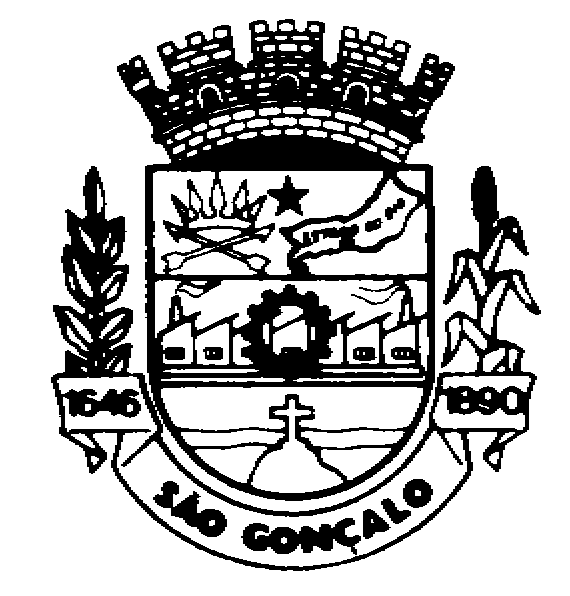 